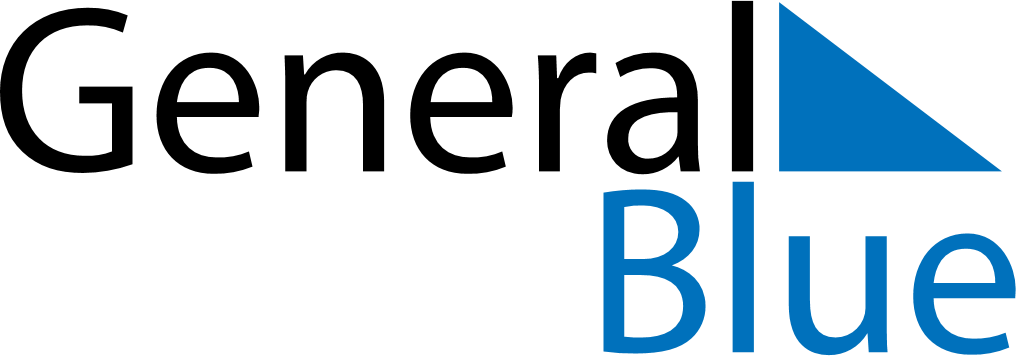 April 2027April 2027April 2027April 2027April 2027April 2027San MarinoSan MarinoSan MarinoSan MarinoSan MarinoSan MarinoMondayTuesdayWednesdayThursdayFridaySaturdaySunday1234Inauguration Ceremony56789101112131415161718192021222324252627282930NOTES